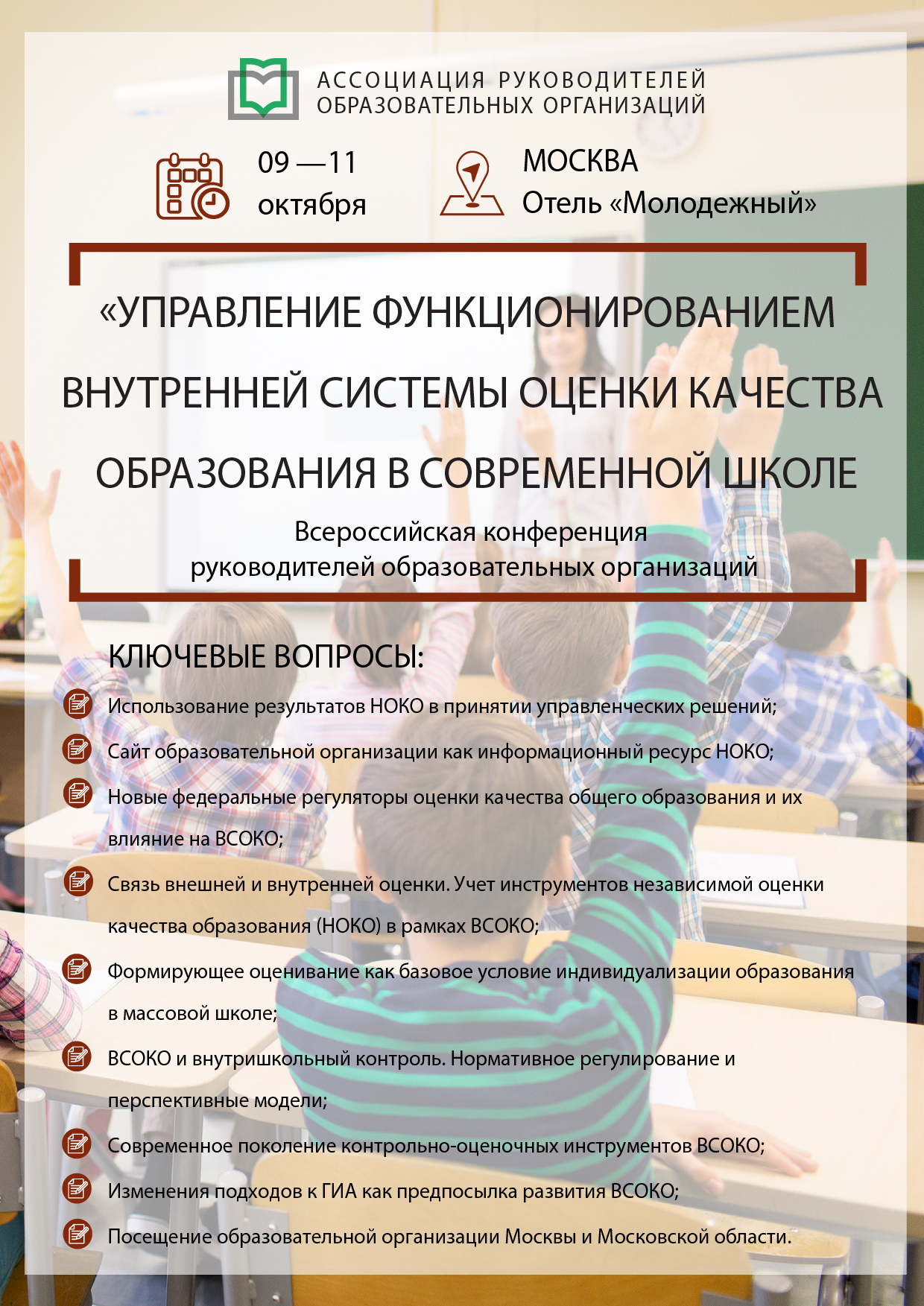 РАСПИСАНИЕ РАБОТЫ КОНФЕРЕНЦИИ Обозначенные в Программе темы секций, время их проведения, сосав спикеров могут быть изменены по объективно независимым причинам.09 октября 2019 г., среда, первый день конференции09 октября 2019 г., среда, первый день конференции09 октября 2019 г., среда, первый день конференции08:00-10:00Регистрация участниковРегистрация участников10:00-11:30Секция № 1: «Новые федеральные регуляторы оценки качества общего образования и их влияние на ВСОКО»Эксперты: Савиных Галина Петровна, кандидат педагогических наук; координатор проекта АРОО «Практики ВСОКО»; магистрант программы «Управление системой оценки качества общего образования» ГАОУ ВО МГПУ Ключевые вопросы:Аспект оценки качества образования в нацпроекте «Образование»Итоги первого пула участников проекта «Практики ВСОКО» в разрезе дефицитов и инноваций управления оценкой качества общего образованияНаличный профиль компетенций управленческой команды в части обеспечения функционирования ВСОКООбщие рекомендации по развитию ВСОКО в современной школе Секция № 1: «Новые федеральные регуляторы оценки качества общего образования и их влияние на ВСОКО»Эксперты: Савиных Галина Петровна, кандидат педагогических наук; координатор проекта АРОО «Практики ВСОКО»; магистрант программы «Управление системой оценки качества общего образования» ГАОУ ВО МГПУ Ключевые вопросы:Аспект оценки качества образования в нацпроекте «Образование»Итоги первого пула участников проекта «Практики ВСОКО» в разрезе дефицитов и инноваций управления оценкой качества общего образованияНаличный профиль компетенций управленческой команды в части обеспечения функционирования ВСОКООбщие рекомендации по развитию ВСОКО в современной школе 11:30-11:45Перерыв, кофе брейк*Перерыв, кофе брейк*11:45-13:15Секция №2: «Связь внешней и внутренней оценки. Учет инструментов независимой оценки качества образования (НОКО) в рамках ВСОКО»Эксперт: Овчарова Маргарита Николаевна, методист ГБУ ДПО «Санкт-Петербургский центр оценки качества и информационных технологий»Ключевые вопросы:Основные направления по оценке удовлетворенности качеством предоставления государственных и муниципальных услуг Сайт образовательной организации как информационный ресурс НОКО. Требования к сайту с позиций открытости НОКО: структура, документы, типичные ошибкиИнтеграция критериев НОКО в оценку условий реализации основной образовательной программы школыСвязь критериев НОКО с отчетом о самообследованииИспользование результатов НОКО в принятии управленческих решенийСекция №2: «Связь внешней и внутренней оценки. Учет инструментов независимой оценки качества образования (НОКО) в рамках ВСОКО»Эксперт: Овчарова Маргарита Николаевна, методист ГБУ ДПО «Санкт-Петербургский центр оценки качества и информационных технологий»Ключевые вопросы:Основные направления по оценке удовлетворенности качеством предоставления государственных и муниципальных услуг Сайт образовательной организации как информационный ресурс НОКО. Требования к сайту с позиций открытости НОКО: структура, документы, типичные ошибкиИнтеграция критериев НОКО в оценку условий реализации основной образовательной программы школыСвязь критериев НОКО с отчетом о самообследованииИспользование результатов НОКО в принятии управленческих решений13:15-14:30 Обед*, свободное времяОбед*, свободное время14:30-16:00Секция №3: «Формирующее оценивание как базовое условие индивидуализации образования в массовой школе»Эксперт: Воронцов Алексей Борисович, кандидат педагогических наук; генеральный директор АНО «Развивающее образование; доцент Дирекции образовательных программ ГАОУ ВО МГПУ Ключевые вопросы:  Индивидуализация как предмет и инструмент развития современного образованияЛинии, основные процедуры и инструменты формирующего оценивания Формы фиксации результатов формирующего оцениванияЭволюция формирующего оценивания по уровням общего образованияФормирующее оценивание в составе факторов мотивации обучающихся Секция №3: «Формирующее оценивание как базовое условие индивидуализации образования в массовой школе»Эксперт: Воронцов Алексей Борисович, кандидат педагогических наук; генеральный директор АНО «Развивающее образование; доцент Дирекции образовательных программ ГАОУ ВО МГПУ Ключевые вопросы:  Индивидуализация как предмет и инструмент развития современного образованияЛинии, основные процедуры и инструменты формирующего оценивания Формы фиксации результатов формирующего оцениванияЭволюция формирующего оценивания по уровням общего образованияФормирующее оценивание в составе факторов мотивации обучающихся 16:00-16:30Свободное время, подготовка к экскурсииСвободное время, подготовка к экскурсии16:30-19:00Вечерняя экскурсионная программаВечерняя экскурсионная программа10 октября 2019 г., четверг, второй день конференции10 октября 2019 г., четверг, второй день конференции10 октября 2019 г., четверг, второй день конференции10:00-11:3010:00-11:30Секция 1: «ВСОКО и внутришкольный контроль»Эксперт: Савиных Галина Петровна, кандидат педагогических наук; координатор проекта АРОО «Практики ВСОКО»; магистрант программы «Управление системой оценки качества общего образования» ГАОУ ВО МГПУ Ключевые вопросы:Статус внутришкольного контроля в текущем контексте управления школойЕдиное нормативное регулирование внутришкольного контроля и ВСОКОПланирование внутришкольного контроля с учетом процедур ВСОКОДокументация внутришкольного контроля, основанная на результатах ВСОКО Перспективные модели внутришкольного контроля в условиях федеральной системы контроля качества образования11:30-11:4511:30-11:45Перерыв. Кофе брейк*11:45-13:1511:45-13:15Секция 2: «Современное поколение контрольно-оценочных инструментов ВСОКО»Эксперт: Светлана Яковлева, кандидат педагогических наук, доцент; директор НП «Объединение профессионалов, содействующих системе развивающего обучения Л.В. Занкова», соразработчик ФГОС общего образования в вопросах оценкиКлючевые вопросы:Роль международных сопоставительных исследований качества образования в изменении инструментария ВСОКООсобенности контрольно-измерительных материалов нового поколения: переход от модели контроля к модели обеспечение качества образованияФормирующее оценивание как особое пространство применения новых КИМСопровождение разработки оценочных инструментов педагогическими командами13:15 -14:3013:15 -14:30Обед*, свободное время14:30 - 16:0014:30 - 16:00Секция 3: «Изменения подходов к ГИА как предпосылка развития ВСОКО»Эксперт: Демидова Марина Юрьевна, доктор педагогических наук, руководитель центра педагогических измерений ФГБНУ «Федеральный институт педагогических измерений»; руководитель комиссии разработчиков контрольных измерительных материалов ЕГЭ, ОГЭ и ВПР по физикеКлючевые вопросы:Действующая система ГИАНаправления изменений подходов к ГИА и этапы внедрения новых подходовИнституциональный уровень изменений подходов к ГИАУчет новых подходов к ГИА в организации ВСОКО 16:00-16:3016:00-16:30Свободное время, подготовка к экскурсии16:30-19:0016:30-19:00Экскурсионная программа11 октября 2019 г., пятница, выездной день конференции*11 октября 2019 г., пятница, выездной день конференции*11 октября 2019 г., пятница, выездной день конференции*08:30-09:00Сбор делегатов в холе отеля09:00-10:00Автобусный трансфер в образовательную организацию10:00-12:00Посещение общеобразовательной организацииВстреча с руководителем учреждения. Обмен опытом;Экскурсия по образовательному учреждению;Презентация работы данного учреждения, ответы на вопросы делегатов;Неформальное общение с руководителем и сотрудниками учреждения.12:00-13:00Обед13:00-15:00Посещение общеобразовательной организацииВстреча с руководителем учреждения. Обмен опытом;Экскурсия по образовательному учреждению;Презентация работы данного учреждения, ответы на вопросы делегатов;Неформальное общение с руководителем и сотрудниками учреждения.15:00-16:00Автобусный трансфер в отель